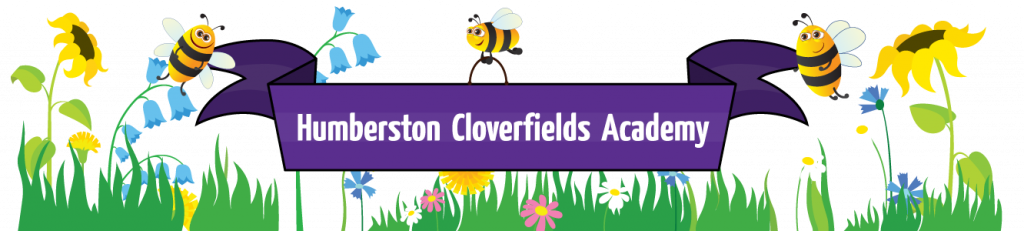 Humberston Cloverfields Sports Premium report 2020-21		Swimming data	`Due to limited numbers of trained swimming staff locally, it has been difficult to secure swimming provision therefore a block booking for swimming has been made for the current Y5 cohort in July 2022.  The current Y4 pupils will undertake swimming lessons in Y5 in 2022-23.		Action Plan review 2020-21	Action plan 2021-22Key achievements to date:Areas for further improvement and baseline evidence of need: High level of external competition successJunior schools swimming gala – League 2 winnersSwimming gala girls winnersN.E. Lincs schools sports partnership Y5 BasketballY3 Girls Cross countryGolf Championship Winners- Summer and AutumnGrimsby Town football Community cup winnersAchieved Silver in SSP schools games markY4 Basketball Winners NE Lincs SSPTag Rugby- SSP Teamwork and Respect AwardImproved playtime resources that facilitate more active playContinued investments in maintaining a good level of high quality equipment.Broadening the resources so we can offer a wider range of sports.Continued investment in high quality coach to deliver sport across school.Use sports premium to support children’s mental health and well being.Continued success in all competitions.Meeting national curriculum requirements for swimming and water safety – 19-20Please complete all of the below:What percentage of your current Year 6 cohort swim competently, confidently and proficiently over a distance of at least 25 metres?N.B. Even though your children may swim in another year please report on their attainment on leavingprimary school.88%What percentage of your current Year 6 cohort use a range of strokes effectively [for example, front crawl, backstroke and breaststroke]?88%What percentage of your current Year 6 cohort perform safe self-rescue in different water-based situations?85%Schools can choose to use the Primary PE and Sport Premium to provide additional provision for swimming but this must be for activity over and above the national curriculum requirements. Have you used it in this way?NoAcademic Year: 2020-21Total fund allocated: £18290- carry forward £10,890Date Updated: July 2021Date Updated: July 2021Key indicator 1: The engagement of all pupils in regular physical activity – Chief Medical Officer guidelines recommend that primary school children undertake at least 30 minutes of physical activity a day in schoolKey indicator 1: The engagement of all pupils in regular physical activity – Chief Medical Officer guidelines recommend that primary school children undertake at least 30 minutes of physical activity a day in schoolKey indicator 1: The engagement of all pupils in regular physical activity – Chief Medical Officer guidelines recommend that primary school children undertake at least 30 minutes of physical activity a day in schoolKey indicator 1: The engagement of all pupils in regular physical activity – Chief Medical Officer guidelines recommend that primary school children undertake at least 30 minutes of physical activity a day in schoolSchool focus with clarity on intended impact on pupils:Actions to achieve:Funding allocated:Evidence and impact:Sustainability and suggested next steps: Ensure maximum games and              physical activity  KS1 KS1 playground development with       football goals , netball, low level  gym/climbing equipment- £25,162 Sports £18,290 Plus budget £6,872 The play equipment is highly utilised by all pupils in EY and   KS1. Pupils are more physically active and have gained confidence in navigating the equipment safely.Pupils demonstrating turn-taking and collaboration when using the play equipment Highly sustainableNext steps: further enhancement the ‘free choice’ areas of the playground.Academic Year: 2021-22Total fund allocated: £18,000Date Updated: Sept 2021Date Updated: Sept 2021Key indicator 1: The engagement of all pupils in regular physical activity – Chief Medical Officer guidelines recommend that primary school children undertake at least 30 minutes of physical activity a day in schoolKey indicator 1: The engagement of all pupils in regular physical activity – Chief Medical Officer guidelines recommend that primary school children undertake at least 30 minutes of physical activity a day in schoolKey indicator 1: The engagement of all pupils in regular physical activity – Chief Medical Officer guidelines recommend that primary school children undertake at least 30 minutes of physical activity a day in schoolKey indicator 1: The engagement of all pupils in regular physical activity – Chief Medical Officer guidelines recommend that primary school children undertake at least 30 minutes of physical activity a day in schoolPercentage of total allocation:Key indicator 1: The engagement of all pupils in regular physical activity – Chief Medical Officer guidelines recommend that primary school children undertake at least 30 minutes of physical activity a day in schoolKey indicator 1: The engagement of all pupils in regular physical activity – Chief Medical Officer guidelines recommend that primary school children undertake at least 30 minutes of physical activity a day in schoolKey indicator 1: The engagement of all pupils in regular physical activity – Chief Medical Officer guidelines recommend that primary school children undertake at least 30 minutes of physical activity a day in schoolKey indicator 1: The engagement of all pupils in regular physical activity – Chief Medical Officer guidelines recommend that primary school children undertake at least 30 minutes of physical activity a day in school100%School focus with clarity on intended impact on pupils:Actions to achieve:Funding allocated:Evidence and impact:Sustainability and suggested next steps:Purchase of ‘free-choice play’ equipment for pupils not using the MUGA or designated KS1 areas. Impact – more pupils are active, mental health is improved and collaboration increased.Travel costs subsidised so pupils can attend sporting events. Impact – more pupils will be able to participate in inter-school competitions, higher engagement in sports and improved fitness/mental well-being.Additional sports equipment. Impact – maintain high quality sports provision using high quality equipment that is fit for purpose.GTFC to support lunch time, afternoon fine and gross motor interventions and after school clubs to promote sports. Impact – all pupils in all year groups have the opportunity to have sports coaching.Survey the pupils to ascertain what play equipment should be purchased.Model correct use of the equipment.Establish how the equipment should be stored and distributed.Transport to be booked based on group sizes.GTFC to support existing staff to offer specific sports to different year groups of pupils, on a rotation across the year.£1500£1500£1000£14,000